РОССИЙСКАЯ ФЕДЕРАЦИЯКОСТРОМСКАЯ ОБЛАСТЬ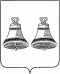 СОБРАНИЕ ДЕПУТАТОВМАКАРЬЕВСКОГО МУНИЦИПАЛЬНОГО РАЙОНА   Р Е Ш Е Н И Е                                         от 06.02.2019 года                                        № 4О внесении измененийв Регламент Собрания депутатовМакарьевского муниципального районаКостромской областиВ соответствии со статьями 14, 30 Устава  Макарьевского муниципального района Костромской области, в целях приведения в соответствие с действующим законодательством нормативных правовых актов Макарьевского муниципального района, Собрание депутатов Макарьевского муниципального  районаРЕШИЛО:1. Внести следующие изменения  в регламент Собрания Макарьевского муниципального района Костромской области Российской Федерации, принятый решением Собрания депутатов  Макарьевского муниципального района от 12.04.2006 № 19 (в редакции решений Собрания депутатов от 30.01.2008 № 147, от 25.12.2008 № 256, от 21.12.2018 №175, распоряжения Председателя Собрания депутатов от 27.02.2009 № 80-с, постановления Председателя Собрания депутатов от 30.11.2010 №1-п, от 21.12.2018 №175):1.1. Дополнить статью 31 следующим пунктом«5. Нумерация решений Собрания депутатов начинается ежегодно вновь с наступлением нового календарного года»; 2. Настоящее решение вступает в силу со дня  официального опубликования.3. Настоящее решение направить Главе Макарьевского муниципального района для подписания и официального опубликования.Глава Макарьевского                                     Председатель Собрания депутатовмуниципального района                                 Макарьевского муниципального районаКостромской области:                                     Костромской области:                                       А.А. Комаров                                                    Ю.Ю. Метелкин    Подготовил:                                          Метелкин Ю.Ю – председатель Собрания депутатов Макарьевского муниципального районаСогласовано:                                        Смирнова С.В.- зав. правовым отделом администрации Макарьевского муниципального районаГлава Макарьевского муниципального районаКостромской области                                                             А.А. КомаровПредседатель Собрания депутатов Макарьевского муниципального района Костромской области                                                         Ю.Ю. Метелкин